March 27, 2015In Re: F-2014-2454731(SEE ATTACHED LIST)Brian Samayoa v. UGI Utilities, Inc.Appeal of BCS Decision/Request Payment ArrangementsCancellation Notice	This is to inform you of the following cancellation:Type:		Initial Call In Telephonic HearingDate:		Tuesday, March 31, 2015Time:		10:00 a.m.Presiding:	Administrative Law Judge Jeffery A. Watson	Please mark your records accordingly.pc:	ALJ Jeffery A. Watson	Jose Garcia	File RoomF-2014-2454731 - BRIAN SAMAYOA v. UGI UTILITIES INC - GAS DIVISIION

BRIAN SAMAYOA
1540 SPRING GARDEN ST
EASTON PA  18042
484.903.1559LARRY R CRAYNE ESQUIRE
238 JOHNSTON ROAD
PITTSBURGH PA  15241-2556
412.831.5462
Accepts E-serviceRepresenting UGI Utilities, Inc.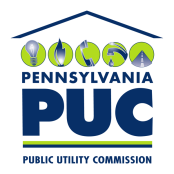  PUBLIC UTILITY COMMISSIONOffice of Administrative Law JudgeP.O. IN REPLY PLEASE REFER TO OUR FILE